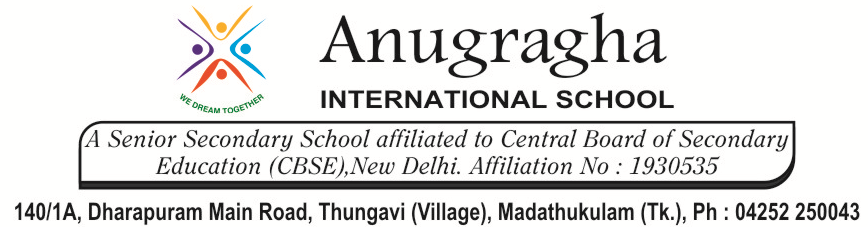 MIDTERM TEST-AUG-2019KBQ -01 MIDTERM TEST-AUG-2019KBQ -01 MIDTERM TEST-AUG-2019KBQ -01 MIDTERM TEST-AUG-2019KBQ -01 MIDTERM TEST-AUG-2019KBQ -01 NAME   AD.NOAD.NOCLASSVIII -EX.NOEX.NOG.D08.08.19SUBSUBSST [GEO]S.D14.08.19CH:3.MINERALS AND POWER RESOURCESCH:3.MINERALS AND POWER RESOURCESCH:3.MINERALS AND POWER RESOURCESShort Answer Type Questions:1.Describe the types of mining2.Describe the type of minerals found in Europe.3.What are the uses of minerals?4.Write the advantages and disadvantages of firewood.5.Describe how petroleum is obtained?6.Explain the features of natural gas.7.How is hydel power generated?8.What do you mean by non-conventional sources of energy?9.How is solar energy obtained?10.What is nuclear power?11.What is geothermal energy?12.Explain how tidal generates electricity?Short Answer Type Questions:1.Describe the types of mining2.Describe the type of minerals found in Europe.3.What are the uses of minerals?4.Write the advantages and disadvantages of firewood.5.Describe how petroleum is obtained?6.Explain the features of natural gas.7.How is hydel power generated?8.What do you mean by non-conventional sources of energy?9.How is solar energy obtained?10.What is nuclear power?11.What is geothermal energy?12.Explain how tidal generates electricity?Short Answer Type Questions:1.Describe the types of mining2.Describe the type of minerals found in Europe.3.What are the uses of minerals?4.Write the advantages and disadvantages of firewood.5.Describe how petroleum is obtained?6.Explain the features of natural gas.7.How is hydel power generated?8.What do you mean by non-conventional sources of energy?9.How is solar energy obtained?10.What is nuclear power?11.What is geothermal energy?12.Explain how tidal generates electricity?Long Answer Type questions:1.Distinguish between:  a)conventional energy and non-conventional source of energyb)Biogas and Natural gasc)Metallic and non-metallic minerals2.Explain the distribution of minerals3.What is the result of excessive use of fossil fuels?4.How nuclear power is obtained and utilized in India for peaceful purpose?5.What is the future of geothermal energy in India? How is it generated?Long Answer Type questions:1.Distinguish between:  a)conventional energy and non-conventional source of energyb)Biogas and Natural gasc)Metallic and non-metallic minerals2.Explain the distribution of minerals3.What is the result of excessive use of fossil fuels?4.How nuclear power is obtained and utilized in India for peaceful purpose?5.What is the future of geothermal energy in India? How is it generated?HOTS:1.Give reasons:  i)Environmental aspects must be carefully looked into before building huge dams.  ii)Most industries are concentrated around coal mines.  iii)Petroleum is referred to as ‘Black Gold”?  iv) Quarrying can becoming a major environmental concern.2.Give five ways in which you can save energy at home.HOTS:1.Give reasons:  i)Environmental aspects must be carefully looked into before building huge dams.  ii)Most industries are concentrated around coal mines.  iii)Petroleum is referred to as ‘Black Gold”?  iv) Quarrying can becoming a major environmental concern.2.Give five ways in which you can save energy at home.HOTS:1.Give reasons:  i)Environmental aspects must be carefully looked into before building huge dams.  ii)Most industries are concentrated around coal mines.  iii)Petroleum is referred to as ‘Black Gold”?  iv) Quarrying can becoming a major environmental concern.2.Give five ways in which you can save energy at home.HOTS:1.Give reasons:  i)Environmental aspects must be carefully looked into before building huge dams.  ii)Most industries are concentrated around coal mines.  iii)Petroleum is referred to as ‘Black Gold”?  iv) Quarrying can becoming a major environmental concern.2.Give five ways in which you can save energy at home.HOTS:1.Give reasons:  i)Environmental aspects must be carefully looked into before building huge dams.  ii)Most industries are concentrated around coal mines.  iii)Petroleum is referred to as ‘Black Gold”?  iv) Quarrying can becoming a major environmental concern.2.Give five ways in which you can save energy at home.